Brennan On The MoorTraditional 19th century (as recorded by the Clancy Brothers 1961)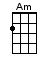 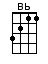 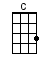 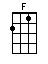 INSTRUMENTAL INTRO:  / 1 2 / 1 2 /[Bb] Brave and un-[F]dauntedWas young [C] Brennan on the [F] moorIt’s [F] of a brave young highway manThis [C] story we will [F] tellHis [F] name was Willie BrennanAnd in [Bb] Ireland he did [F] dwell'Twas [F] on the Kilworth MountainsHe com-[Bb]menced his wild [F] careerAnd [Bb] many a wealthy noble manBe-[F]fore him shook with [Am] fearCHORUS:And it's [F] Brennan on the moor[Am] Brennan on the moorBold [Bb] brave and un-[F]dauntedWas young [C] Brennan on the [F] moorOne [F] day upon the highwayAs [C] Willie he went [F] downHe [F] met the mayor of CashelA [Bb] mile outside of [F] townThe [F] mayor he knew his featuresAnd he [Bb] said, "Young man," said [F] he"Your [Bb] name is Willie BrennanYou must [F] come along with [Am] me"CHORUS:And it's [F] Brennan on the moor[Am] Brennan on the moorBold [Bb] brave and un-[F]dauntedWas young [C] Brennan on the [F] moorNow [F] Brennan’s wife had gone to townPro-[C]visions for to [F] buyAnd [F] when she saw her WillieShe com-[Bb]menced to weep and [F] cryHe said [F] “Hand to me that tenpenny!”And as [Bb] soon as Willie [F] spoke, HEY!She handed him a blunderbussFrom underneath her cloakCHORUS:And it's [F] Brennan on the moor[Am] Brennan on the moorBold [Bb] brave and un-[F]dauntedWas young [C] Brennan on the [F] moorNow [F] with this loaded blunderbussA [C] truth I will [F] unfoldHe [F] made the mayor to trembleAnd he [Bb] robbed him of his [F] goldOne [F] hundred pounds was offeredFor his [Bb] apprehension [F] thereSo [Bb] he with horse and saddleTo the [F] mountains did re-[Am]pairCHORUS:And it's [F] Brennan on the moor[Am] Brennan on the moorBold [Bb] brave and un-[F]dauntedWas young [C] Brennan on the [F] moorNow [F] Brennan being an outlawUp-[C]on the mountains [F] highWith [F] cavalry and infantryTo [Bb] take him they did [F] tryHe [F] laughed at them with scornUn-[Bb]til at last ‘twas [F] saidBy a [Bb] false-hearted womanHe was [F] cruelly be-[Am]trayedCHORUS:And it's [F] Brennan on the moor[Am] Brennan on the moorBold [Bb] brave and un-[F]dauntedWas young [C] Brennan on the [F] moor, HEY!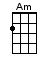 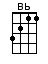 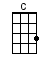 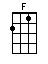 www.bytownukulele.ca